Istituto Compresivo MILITI (2017-1-LV01-KA219-035456_4)   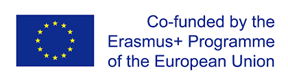 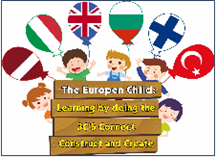                                                       OFFICIAL PROGRAM IN ITALY                                                      7TH – 13TH  OF APRIL 2019  THE EUROPEAN CHILD: LEARNING BY DOING THE 3 C´S: CONNECT, CONSTRUCT AND CREATE                         INTERNATIONAL TEACHING LEARNING SEMINAR “ROBOTIC CODING”                                DateActivities SundayApril 7th Arrivals in ITALYMonday April 8thWelcome Ceremony at GIRASOLE Kindergarten-an exhibition of Unplugged “project activities - Robotic Coding: Bee Bots: little robotic bees-participation in classroom activities with the partners:Bulgaria -  3 years oldLatvia -4 years oldFinland -5 years oldLunch at the Restaurant “Delizie del Palato “ Visit to High School “N. Copernico” presentation of NAO, the first robot created by SoftBank Robotics. Famous around the world, NAO is a tremendous programming tool and he has especially become a standard in education and research Professor Giuseppe Torre, Professor Francesco Urbano TuesdayApril 9thVisit to Kindergarten S.VENERA-an exhibition of project activities - Robotic Coding-participation in classroom activities with the partnersTurkey -3.4 years old England – 5 years oldVisit to JALARI PARK“Jalari”, the arab name of the district in which it has been created, means “shiny stone”; the same stone used for its realization. Stone sculptures and fountains.Visit to Canditfrucht Industry, citrus fruits transformation and conservationROBOTIC /CODING Workshops: Grates on the floor with citrus fruits and places; Pixel cups; Pissia; Blue Bot; Dot; Ev 2; Lego Mindstorm; 3D Printer; Coding gamesMiliti Primary School-Coordinators meeting-Presentation of each country about theme “One Child Two Languages”WednesdayApril 10thVisit to the MuseumMeeting on the theme “Robotic Coding” Evaluations on activities done  Thursday April 11thVisit to The National Archaeological Museum of Reggio CalabriaThe Bronzes of RiaceThe Bell Tower of the Cathedral of MessinaHORCYNUS ORCA PARKEducational visit to CAPO PELORO. Environmental scientific path. Anthropological path on the ancient swordfish hunting. Ancient Roman lighthouse of the 1st century BC. Contemporary art museum. Interactive immersive roomDiscussions about Robotic activities.Dinner and certificate ceremonyFriday April 12th  -Departure to Catania-Sight-seeing, guided tour in CataniaEvaluation activities on Robotic CodingSaturday April 13th -Summary of the “Robotic Coding “Seminar”Departures